Objednávka 0173/2024Domov U Biřičky	DodavatelK Biřičce 1240	CHRISTEYNS s.r.o.50008, Hradec Králové	Vítovská 453/7IČ:	00579033	74235, OdryDIČ:	CZ579033	IČ: 26797283, DIČ: CZ26797283Vystavil:	Pavel Lukáš	Číslo dodavatele: ChristeynsDne:	11.04.2024 13:03:07Telefon:	495 405 311Platební podmínky:	14 dní od přijetí faktury Termín dodání:Objednávka je v souladu se zákonem č.320/2001 Sb.  (číslo objednávky uveďte ve faktuře)Prací prostředkyKód	Popis	Množství	Cena / MJ	Částka bez DPH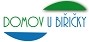 Nejsme plátci DPH.Celková částka včetně DPH, popř. dopravy, zaškolení, montáže, apod.  Akceptace objednávky (přijetí nabídky)  Tímto akceptujeme Vaši shora uvedenou objednávku    Dne ........................................Strana 1/1BISOFT PERLA - kan. 20	13,00	ks2 124,2000	27 614,60HYDROX - kan. 50	4,00	ks3 218,8000	12 875,20POWER PERFECT - kan. 50	11,00	ks3 287,0000	36 157,00DUAL 100 OB - kan. 50	2,00	ks4 981,5000	9 963,00SMARTENZYM - kan. 20	2,00	ks4 247,4000	8 494,80Celkem bez DPHČástka DPHCelkem včetně DPH95 104,60 CZK19 971,97 CZK115 076,57 CZK